ОБЕД(диетическое питание - сахарный диабет)Салат из огурца соленогоЩи из свежей капусты с картофелем (В-1)Плов из отварной говядиныХлеб пшеничныйКомпот из свежих ягод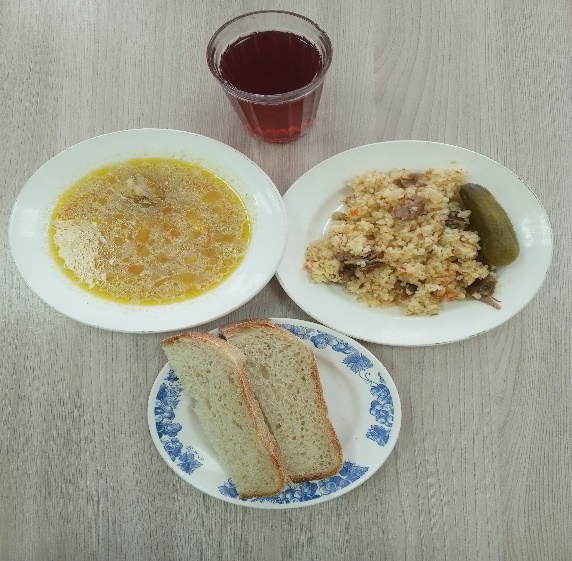 ЗАВТРАК (льготная категория)Суп молочный с макаронными изделиямиКофейный напиток с молокомБутерброд с джемом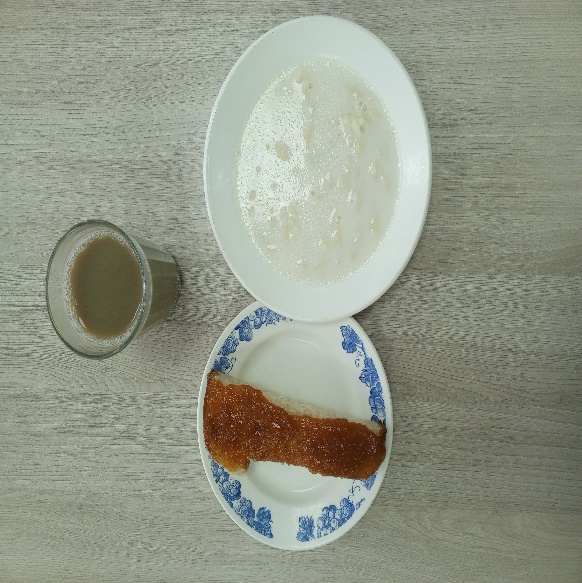 ОБЕД (1 – 4 классы, 5-11классы) Салат из огурца соленогоЩи из свежей капусты с картофелем (В-1)Плов из отварной говядиныХлеб пшеничныйКомпот из свежих ягодЗАВТРАК(5-11 классы) Суп молочный с макаронными изделиямиКофейный напиток с молокомБутерброд с джемом